Социальный проект «Маленький гражданин»1. Молодёжный парламент  Чагодощенского муниципального района2.Актуальность: в настоящее время вопросам патриотического воспитания уделяется всё больше и больше внимания. Под патриотическим воспитанием понимается постепенное формирование любви к своей Родине, постоянная готовность к её защите. Патриотическое воспитание является основой всех основ, в зависимости от того, что вложено  в душу ребенка в младшем  возрасте, будет зависеть, каким он вырастет в будущем.  3. Содержание проекта:Проект имеет две составляющие. Первое -  выдача памятных напутствий и медалей  новорожденным, молодым семьям.  Данные знаки будут иметь текстовку и символику, отражающую значимость происходящего события. Предполагается, что данные символы будут храниться в семье и подрастающий маленький гражданин, будет знать, что он рожден в нашей стране, в нашем поселке в год празднования его 90-летия, и в районе – в год празднования его 90-летия. Поскольку проект «Маленький гражданин» является действующим и имеет положительные отклики у общественности, то планируется в 2018 году новорожденным, помимо памятных напутствий выдавать еще и медали  с шильдой: «Маленькому Чагодощенцу!», которые планируется выдавать всем малышам, рождение которых регистрируется в Чагодощенском территориальном отделе ЗАГС. Второе - проведение интерактивных занятий, презентаций, встреч, бесед, творческих конкурсов и игр патриотической направленности с детьми дошкольного и раннего школьного возраста.4. Целевая аудитория.Данный проект направлен на новорождённых детей, а также детей дошкольного и младшего школьного возраста, молодоженов 5.Цель:  - формирование целостной картины мира и первых чувств гражданственности у детей дошкольного и раннего школьного возраста;-   привить любовь у родному краю;- запечатлеть важность таких событий в жизни каждого человека, как вступление в брак и рождение ребенка, отметить, что данные события произошли в годы празднования 90- летия п. Чагода и Чагодощенского района;- познакомить детей с понятиями: государство, гражданин, с государственными символами (герб, флаг, гимн)- увеличение демографической ситуации.5. Задачи проекта: - изготовление памятных грамот (напутствий) и медалей, с символикой поселка Чагода, Чагодощенского района и Молодежного парламента;- разработка теоретических патриотических занятий.6. Календарный план реализации проекта 8.Имеющиеся ресурсы, для обеспечения реализации .   Основным ресурсом реализации данного проекта является то, что он уже действующий и имеет положительные отклики у населения. «Маленький гражданин» стартовал еще в  марте 2016 года и был приурочен к празднованию 90 летнего юбилея поселка Чагода. При выписке  из Чагодощенского роддома, родителям, у которых появился на свет ребёнок  было выдано первое напутствие новорождённому. В  результате,  в течении 2016 года такие памятные напутствия получил 141 ребенок. В 2017 году Чагодощенскому району исполняется 90 лет.  Было принято решение продолжить реализацию данного проекта. Напутствия выдаются новорождённым с отметкой о том, что они родились в год празднования 90-летнего юбилея Чагодощенского района. Помимо этого,  разработаны напутствия и молодоженам, чей брак заключён в год 90 - летия Чагодощенского района.В течение 2016-2017 года осуществляли мероприятия патриотической направленности, приуроченные к различным памятным датам и государственным праздникам. Поскольку проект «Маленький гражданин» имеет положительные отклики у общественности, то планируется продолжить работу  и в 2018 году. Для реализации данного проекта имеется возможность привлечения 5 волонтёров. 9. Ожидаемые результаты В  результате реализации проекта «Маленький гражданин» в  2016 году,  были выданы  напутствия в  количестве 141 шт. В 2017 году планируется выдать памятные напутствия  молодоженам, чей брак заключён в год 90- летия Чагодощенского района и новорождённым.В течение 2016-2017 года осуществить мероприятия патриотической направленности, приуроченные к различным памятным датам и государственным праздникам. В 2018 году выдать 150 именные медали: «Маленькому Чагодощенцу!». 10. Детализированная смета расходов 11. Приложения: Информация из СМИ: 3 марта, стартовал проект "Маленький гражданин!". Целью данного проекта является увеличение демографии малой Родины, а также формирование целостной картины мира и первых чувств гражданственности у детей дошкольного и раннего школьного возраста. Инициаторами проекта выступили члены молодёжного парламента Наталья Никитина и Татьяна Игнатьева. Поддержку и положительные отзывы и помощь получили от Молодёжного парламента и Совета Чагодощенского муниципального района, от Н.А. Шустовой (администрация МО п. Чагода), от М.З. Шерстобитовой (ЗАГС), от молодой гвардии Единой России. 
Поскольку 2016год - юбилейный для п. Чагода, 90 лет отмечает наш любимый посёлок, первый блок проекта связан с этой датой.
Были изготовлены памятные напутствия с символикой Чагоды и Молодёжного парламента Чагодощенского муниципального района. 
Сегодня, состоялась торжественная выписка новорождённого, мальчика Димочки, маленького гражданина, маленького Чагодощенца! 
Т.Игнатьева рассказала счастливым родителям о проекте, поздравила с радостным событием и вручила цветы и воздушные шарики. 
Н.А. Шустова вручила родителям памятное напутствие и подарок с пожеланиями здоровья, счастья и скорого пополнения в семействе. 
М.З. Шерстобитова вручила родителям первый документ ребёнка- свидетельство о рождении. 
В конце мероприятия счастливая мама запустила в небо воздушные шары загадав сокровенное желание о мире и счастье детей!!!
Огромное спасибо нашим спонсорам ИП Ивановская Ю.А., коллективу магазина НИКС35 и лично Николаю Горбунову, которые с радостью откликнулись и поддержали идею. Спасибо Дмитрию Фёдорову, который помог в создании памятного напутствия.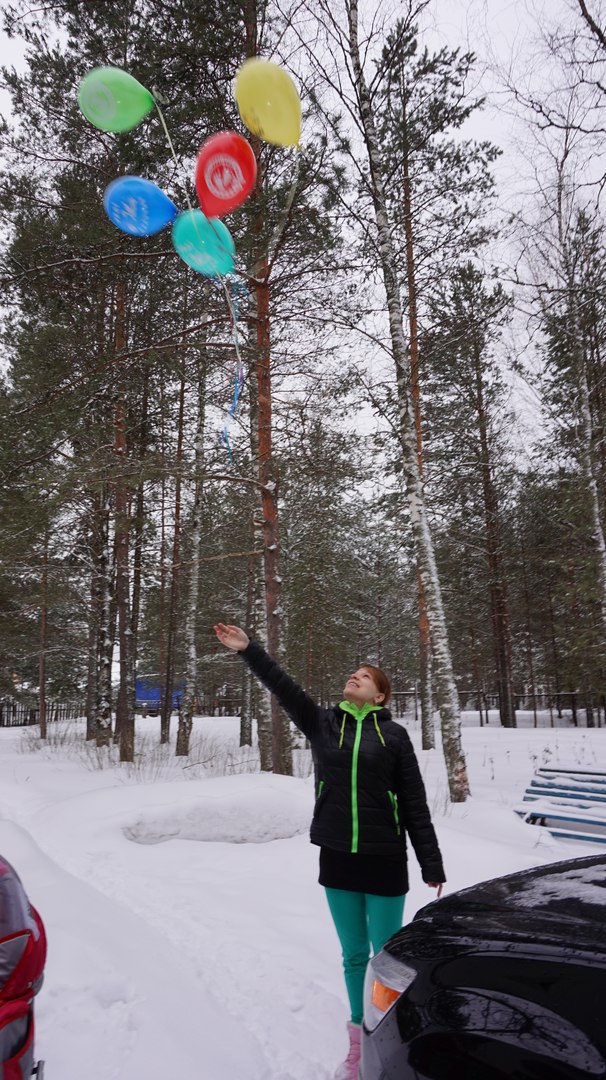 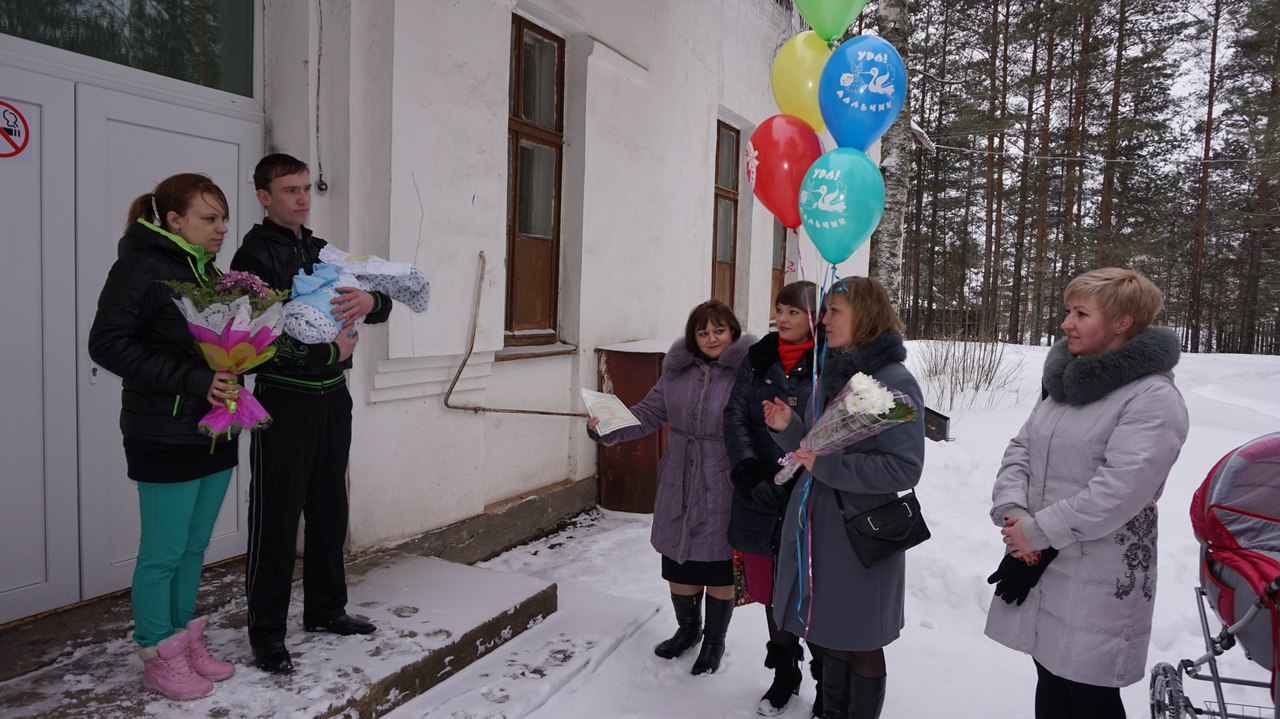 Молодёжный парламент продолжает реализацию проекта "Маленький гражданин". В Чагодощенском территориальном отделе ЗАГС активно идёт выдача напутствий. Вот один из счастливых родителей. (13 сентября 2016 года) 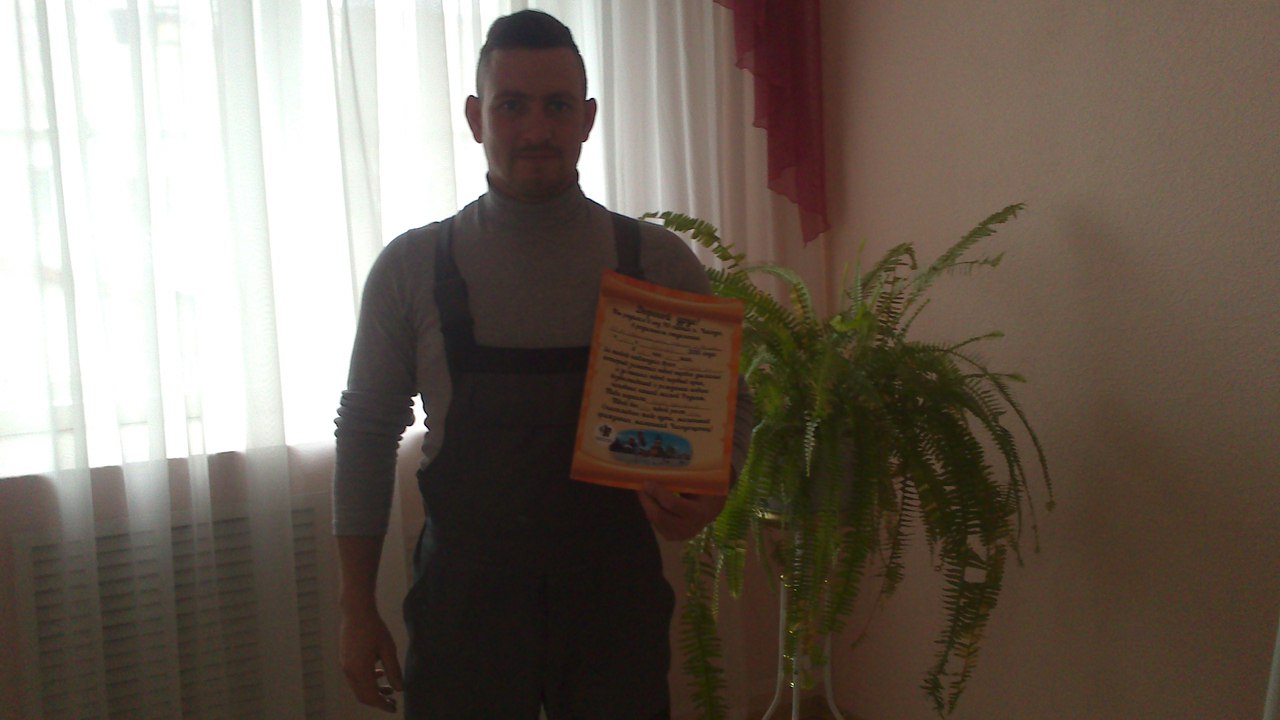 В преддверии праздника "Дня Народного Единства и в рамках реализации проекта молодёжного парламента Чагодощенского муниципального района "Маленький гражданин" в старшей группе детского сада комбинированного вида п. Чагода состоялось интерактивное занятие на тему "С чего начинается Родина".
Ребят посетил "Всезнайка" (Т. Игнатьева), который рассказал ребятам о нашей большой и красивой стране, а также познакомил с символами государства. Все ребята с удовольствием приняли участие в познавательном мероприятии, сценарий которого разработала Н. Никитина. Огромное спасибо руководству детского сада и воспитателю Г.С. Омилян за содействие в проведении занятия.(3 ноября 2016 )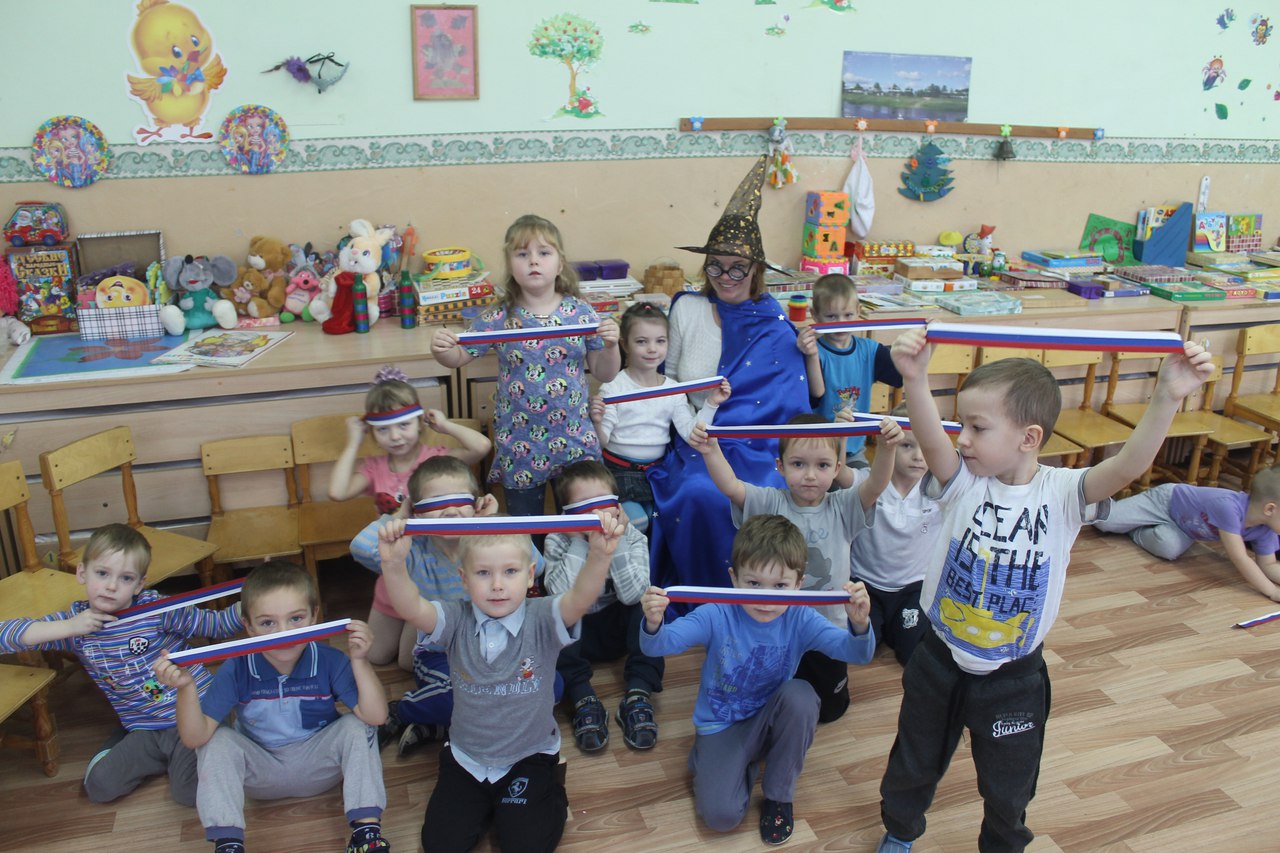 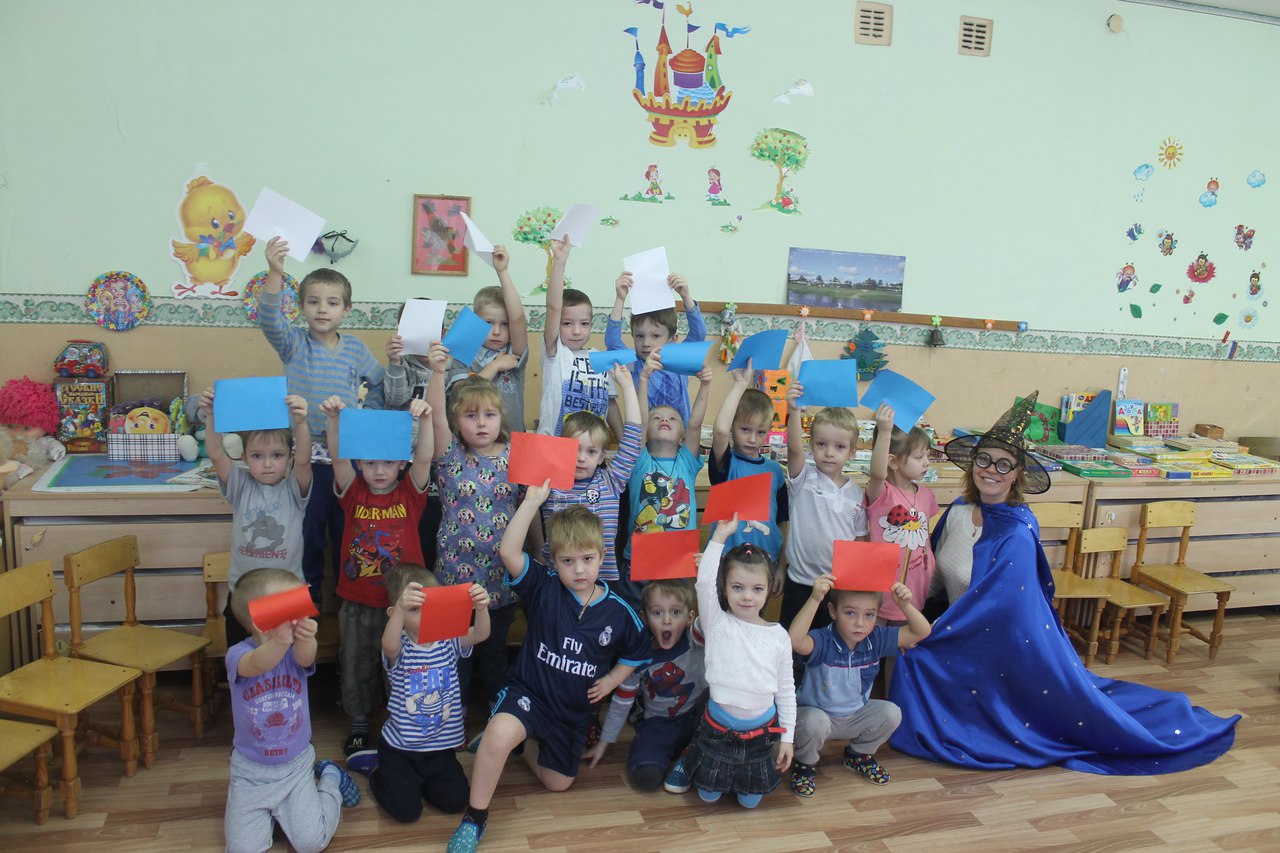 Продолжается реализация проекта "Маленький гражданин". Так, в п. Борисово для детей прошло интерактивное занятие "С чего начинается Родина". Огромное спасибо Виктории Мироновой за помощь в реализации данного проекта!!! Рады, что к нам присоединились неравнодушные к патриотическому воспитанию детей и молодежи жители района. СПАСИБО!!! (14 ноября 2016 года) 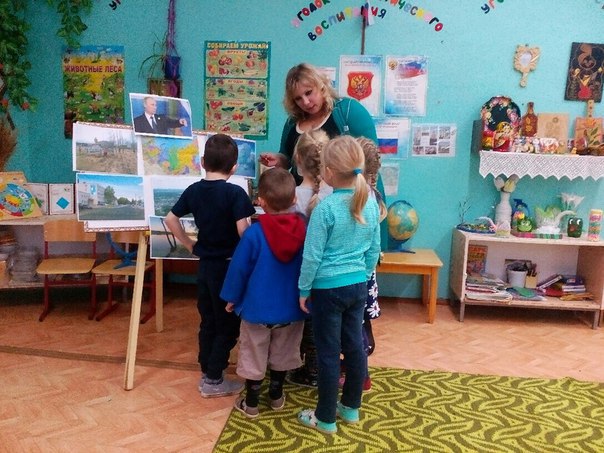 2.12.2016 в рамках областной акции "Мы граждане России", а также в рамках проекта "Маленький гражданин" прошло интерактивное занятие "С чего начинается Родина?". Молодые активисты вышли в ЧСОШ к ребятам, обучающимся по адаптированной поограмме. Школьники разгадывали кроссворд, говорили о Родине и частвовали в флешмобе.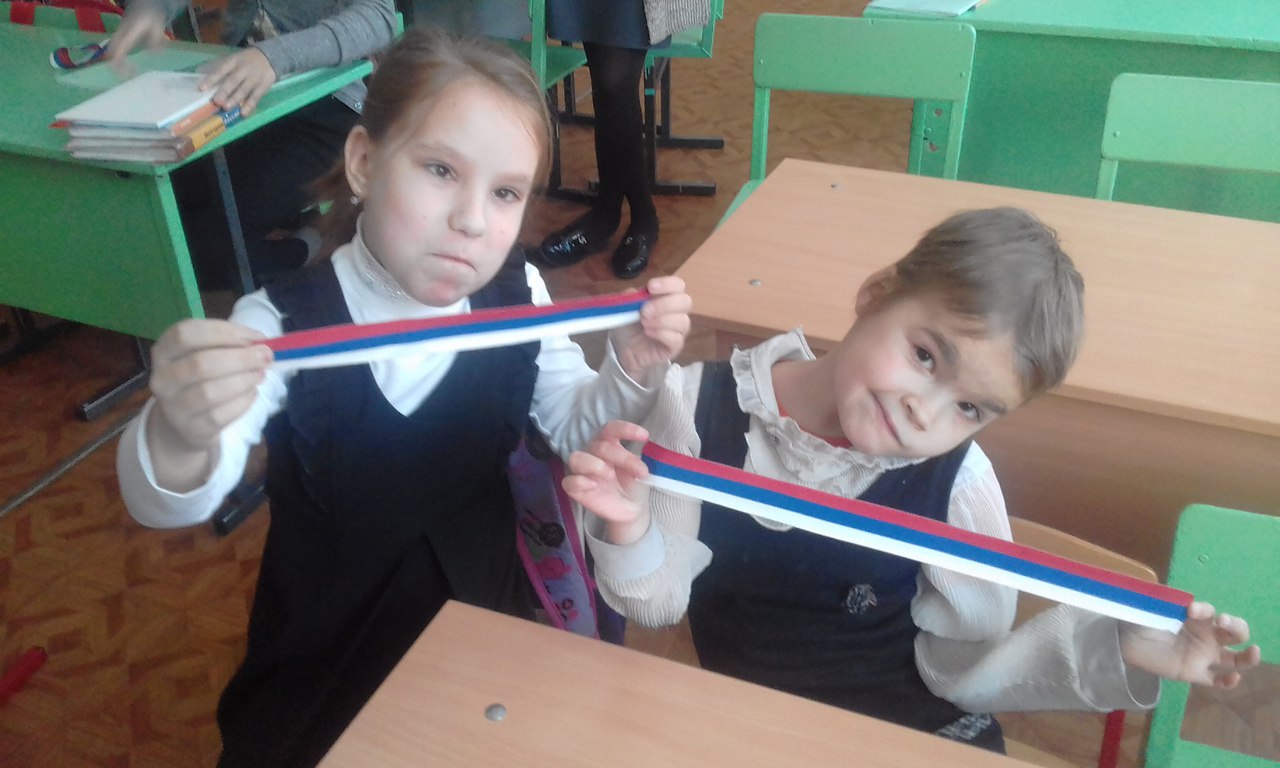 (13 декабря 2016)Продолжается реализация проекта "Маленький гражданин". В год 90-летия Чагодощенского района проект расширен. Теперь напутствия выдаются и молодожёнам, чей брак заключён в юбилейный для района год!(21 февраля 2017 года)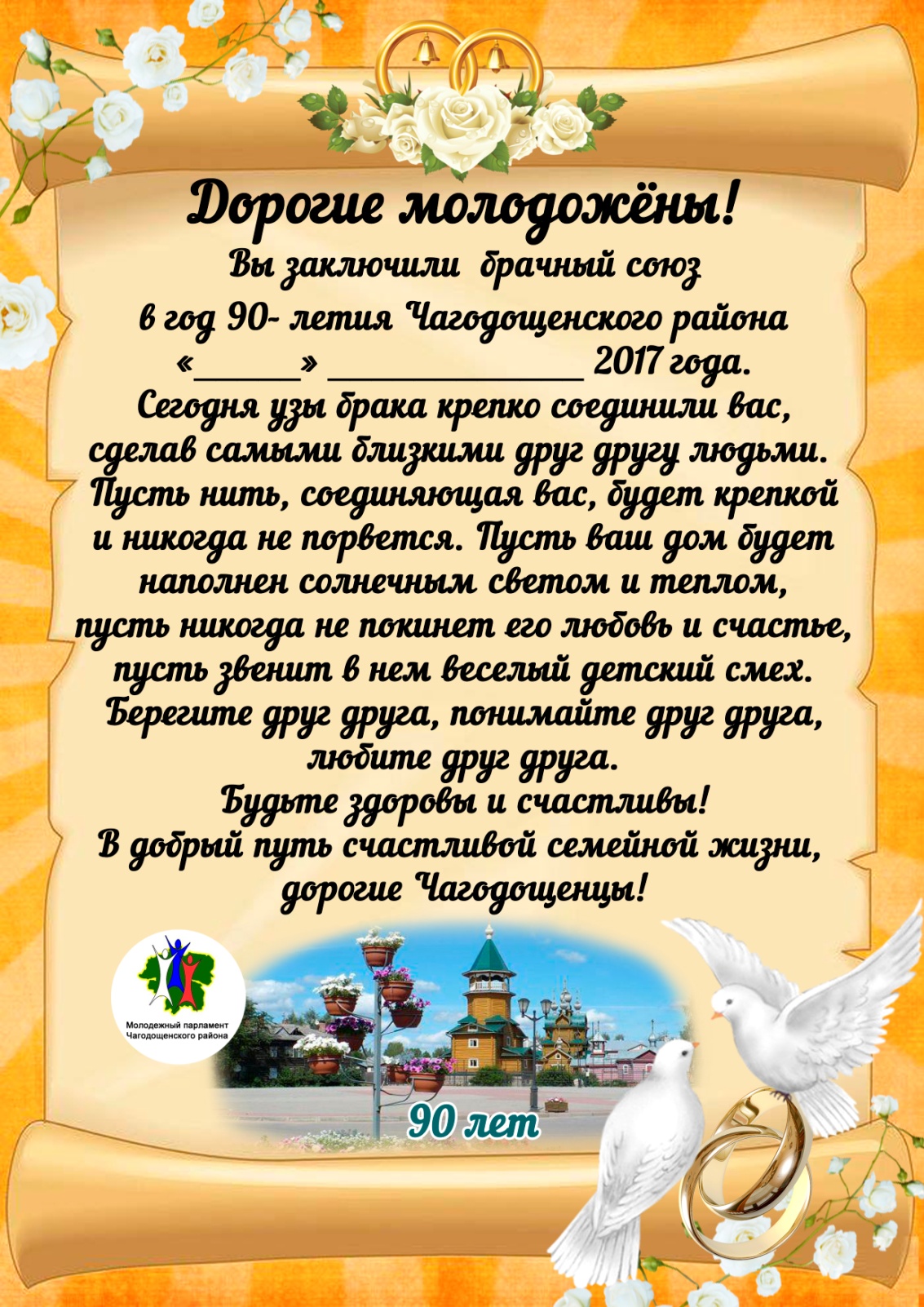 №МероприятияСрокиКоличественные показатели1Стар проекта Март 20165 членов МП 2Поиск спонсорской помощи В течение 2016 года 4 спонсора 3Выдача напутствий  рождённым в год 90-летия п. Чагода  В течение 2016 года 141 новорождённый4Проведение мероприятий патриотической направленности в начальные классах, с детьми обучающимся по адаптивной программе, в детских садах Март- декабрь  2016 года 4 занятия 5Выдача напутствий молодожёнам и новорождённым в год 90- летия района В течение  20176Проведение мероприятий, приуроченных к Международному Дню семьи, памятным датам: День Флага, день конституции и др. В течение 2017 года 6 мероприятий 7Поиск спонсорской помощи  Июнь- август  20172 спонсора 8Изготовление эскиза медали Август 2017 5 членов МП9Изготовление памятных медалей Сентябрь- ноябрь   20171 организация. 10Торжественное вручение первых медалей Январь 20181-2 новорожденных 11Вручение медалей и напутствий при регистрации рождения Январь- декабрь 201812Анализ проведённой работы, выводы.Декабрь 2018 №Статья расходов Запрашиваемые средства (руб.)Имеющиеся средства (руб.)Всего (руб.)1Изготовление памятных медалей с шильдой и лентой 95 руб*150 шт.         14 25014 2502Цветная бумага, ватман, карандаши, фломастеры для проведения занятии           5005003Приобретение подарков, для вручения победителям конкурсов500050004Фотобумага 1 1001 100Итого Итого 20 850